			Katowice, 2 sierpnia 2023 r. Odpowiedzi na pytania oraz zmiana treści SWZDziałając na podstawie art. 135 ust. 2 i 6  oraz na podstawie art. 137 ust. 1 i 2  ustawy z dnia 11.09.2019 r. Prawo zamówień publicznych (Dz. U. z 2022 r. poz. 1710 z późn. zm.)  w związku z wnioskiem o wyjaśnienie treści Specyfikacji Warunków Zamówienia, Zamawiający udziela odpowiedzi na pytania oraz dokonuje zmiany treści SWZ w postępowaniu w postępowaniu prowadzonym w trybie art. 132 o wartości zamówienia równej lub przekraczającej progi unijne na realizację zadania p.n. „Dostawa środków ochrony indywidualnej strażaka Państwowej Straży Pożarnej” numer postępowania WL.2370.15.2023
Pytanie nr 1.   Szanowni Państwo, W opisie przedmiotu zamówienia . Załącznik Nr 1 SIWZ w pkt, 2,16, str. 28 Zamawiający umieścił następujące wymagania: „Poniżej taśmy ostrzegawczej naszywka z tkaniny zewnętrznej z metalowymi uchwytami oraz obejma z tkaniny zewnętrznej, zapinana na taśmę typu „rzep” np. do mocowania: sygnalizatora bezruchu, latarki, rękawic itp. Zapytanie; Czy oferent może zastosować takže uchwyty wykonane z masy plastycznej odpornej na wyższe temperatury w celu zachowania antyelektrostatyczności ubrania? Odpowiedź:Odpowiedź:Zamawiający wyraża zgodę na proponowane przez Wykonawcę rozwiązanie pod warunkiem zachowania odporności na wyższe temperatury w celu zachowania antyelektrostatyczności ubrania. Zmiana treści SWZ:I  Rozdział VI. Termin wykonania zamówieniaTermin realizacji zamówienia wynosi: do dnia 30.11.2023 r.Zamawiający informuje, że zmiana jest podyktowana wystąpieniem oczywistej omyłki pisarskiej i wynikającej z niej potrzeby usunięcia rozbieżności pomiędzy treścią SWZ a treścią pozostałych dokumentów zamówienia, w których wskazany został prawidłowy termin realizacji zamówienia tj. 30.11.2023 r.II Załącznik nr 1 do SWZ tj. „Opisu przedmiotu zamówienia – warunki Zamawiającego”Zamawiający usuwa pkt 1.2 „Dodatkowe punktowane wymagania dla ubrania zgodnego z normą EN 469:2020 oceniane w ofercie w kryterium parametry techniczne”. Zamawiający informuje, że zmiana jest podyktowana wystąpieniem oczywistej omyłki pisarskiej i wynikającej z niej potrzeby usunięcia rozbieżności pomiędzy treścią SWZ a treścią pozostałych dokumentów zamówienia.Dokonane wyjaśnienia oraz zmiana SWZ wiążą Wykonawców z chwilą powzięcia do wiadomości.            Podpisał:z up. Śląskiego Komendanta WojewódzkiegoPaństwowej Straży Pożarnej bryg. mgr inż. Arkadiusz Krzemiński  Zastępca Śląskiego Komendanta Wojewódzkiego Państwowej Straży Pożarnej 
Komenda Wojewódzka 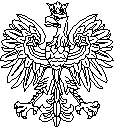 Państwowej Straży Pożarnej w Katowicach WL.2370.15.2023